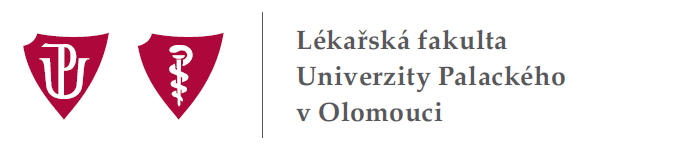 ZÁPIS č. 15/2015z porady vedení Lékařské fakulty Univerzity Palackého v Olomouci,která se konala v úterý 20. ledna 2015 v 14.00 hodin v pracovně děkana na DLF UP, tř. Svobody 8Splněné úkoly:13/8 Zajistit aktualizace kontaktů žebříčku QS Rankings k lednu 2015. Splněno.13/12 Oslovit vedoucí zaměstnance LF UP s dotazem, zda mají zájem o studenty DSP z Ukrajiny pro příští akademický rok, s tím, že MŠMT plánuje nadále tyto studenty financovat. Splněno. Dotaz byl odeslán.13/14 Zúčastnit se akce „Den otevřených dveří“, která se uskuteční v sobotu 17. 1. 2015 v prostorách TÚ LF UP. Splněno.14/1 Zajistit doplnění žádosti o prodloužení akreditace magisterského studijního programu Všeobecné lékařství na LF UP pro MZ ČR a odeslání na RUP. Splněno. Reakreditace byla odeslána na MZ ČR cestou RUP.14/2 Informovat vedoucí zaměstnance LF UP o přístupu ke složení stávajících atestačních komisí MZ ČR a zjistit odpověď na otázku, zda je možná účast ve dvou komisích současně. Splněno.14/4 Informovat rektora UP o nominacích na cenu Louis-Jeantet for Medicine 2016 za LF UP. Splněno. Úkoly ke splnění:13/2 Zaslat návrhy kandidátů na členství do akreditačních komisí základních i nástavbových oborů specializačního vzdělávání na MZ ČR v termínu do 30. 1. 2015.Z: proděkanka prof. Sovová13/7 Zúčastnit se společné porady s vedením FNOL ve středu 21. 1. 2015 v 12.30 hodin na ředitelství FNOL.Z: děkan LF UP, tajemnice Ing. Valíková, proděkani prof. Papajík a doc. Modrianský14/3 Podílet se na specifikaci společného programu s FNOL připravovaného pro absolventy, který bude vyhlášen začátkem února 2015.Z: proděkanka prof. Sovová15/1 Požádat kancléře UP o zařazení tématu možnosti studia General Medicine a Dentistry na LF UP do programu jednání v rámci vládní návštěvy Jižní Koreje.Z: děkan LF UP15/2 Zajistit organizaci workshopu kardiopulmonární resuscitace pro studenty Zubního lékařství.Z: proděkanka prof. Sovová a proděkan doc. ŠpidlenAgenda děkana:Žádost u umožnění stážeDěkan LF UP informoval, že obdržel žádost studenta medicíny Esina Tekina z Dicle University Diyarbakir, Turecko o umožnění stáže na LF UP v rámci programu Erasmus. Předal tuto žádost proděkanu prof. Ehrmannovi k dalšímu řízení. Proděkan Prof. Ehrmann uvedl, že student byl již informován o podmínkách programu Erasmus. Účast v zahraniční delegaci do Jižní KorejeDěkan LF UP seznámil vedení fakulty s informací zaslanou z RUP o zahraniční návštěvě předsedy vlády ČR Mgr. Bohuslava Sobotky do Jižní Koreje. Členem delegace bude proděkan pro mezinárodní záležitosti PřF UP prof. RNDr. Zdeněk Hradil, CSc. jako zástupce UP. Rektor UP požádal fakulty o zaslání návrhu konkrétních témat pro jednání o spolupráci. Po diskusi bylo rozhodnuto, že děkan LF UP požádá kancléře UP o zařazení tématu možnosti studia General Medicine a Dentistry na LF UP do programu jednání v rámci vládní návštěvy Jižní Koreje.Návrh nominace kandidátů do komise VaV FNOLDěkan LF UP informoval, že požádal ředitele FNOL doc. MUDr. Romana Havlíka, Ph.D., aby do komise VaV FNOL jmenoval zástupce za LF UP: prof. MUDr. Tomáše Papajíka, Ph.D. a prof. MUDr. Pavla Horáka, CSc. – viz příloha č. 1.Příkaz ředitele FNOL a děkana LF UP č. 1/2015Děkan LF UP otevřel otázku příkazu ředitele FNOL a děkana LF UP – viz příloha č. 2. Zdůraznil, že hlavním cílem je zachování statutu vědeckovýzkumné organizace pro FNOL. Reakreditace kurzů specializačního vzděláváníByla otevřena problematika reakreditace kurzů specializačního vzdělávání. Z diskuse vyplynulo, že tato reakreditace se týká řady institucí, včetně IPVZ, které oslovuje akademické pracovníky lékařských fakult z důvodu nedostatku kmenových odborníků. Vedení LF UP dospělo k závěru, že důrazně nedoporučí svým zaměstnancům podílet se na organizaci a garanci kurzů IPVZ, které jsou v konkurenčním vztahu vůči kurzům lékařských fakult.Příprava workshopu kardiopulmonární resuscitace pro studenty Zubního lékařstvíDěkan LF UP otevřel otázku připravovaného workshopu kardiopulmonární resuscitace pro studenty Zubního lékařství. Požádal proděkanku prof. Sovovou a proděkana doc. Špidlena o zajištění organizace tohoto workshopu, včetně konkrétního termínu. Workshop může být současně realizován v rámci udržitelnosti OPVK „Partnerská síť pro teoretickou a praktickou výuku anatomických a klinických souvislostí v urgentní medicíně a neodkladné přednemocniční péči“ (VTEC).Vyjádření k problematice zaměstnanců pracovně zařazených na Ústav normální anatomie Děkan LF UP seznámil vedení fakulty s vyjádřením k problematice zaměstnanců pracovně zařazených na Ústav normální anatomie, které bude zasláno advokátovi Mgr. Tomáši Cimbotovi. Současně bude informovat rektora UP.Nové normy UP       Dnem 13. ledna 2015 nabývají účinnosti následující normy UP:     B3-14/12-SR - Dodatek č. 1 ke směrnici rektora UP č. B3-13/12-SR Zadávání veřejných zakázek na UPOdkaz: http://www.upol.cz/fileadmin/user_upload/dokumenty/2014/SRB3-14-12-v.r..pdfB3-14/12-MPK - Dodatek č. 3 k metodickému pokynu kvestora UP č. B3-12/1-MPK Cestovní náhradyOdkaz: http://www.upol.cz/fileadmin/user_upload/dokumenty/2014/MPKB3-14-12-v.r..pdfPrezentace významných vědeckovýzkumných výsledkůDěkan LF UP požádal proděkana prof. Papajíka, aby na jednání VV komise byla dořešena otázka prezentace publikací autorů z LF UP s největším počtem citací. Cílem je zveřejnit na webových stránkách fakulty tyto informace, které prezentují významné vědeckovýzkumné výsledky. Slavnostní otevření druhé etapy CENTESIMA Děkan LF UP připomenul, že dne 26. 1. 2015 v 11.00 hodin se koná slavnostní otevření druhé etapy CENTESIMA, porodnické části – simulátor SimMom.Vyhlášení veřejných soutěží MŠMTDěkan LF UP informoval o vyhlášení veřejných soutěží na MŠMT ve výzkumu, experimentálním vývoji a inovacích dne 15. 1. 2015 – viz text a odkazy níže.      Program          Uzávěrka přijímání návrhů projektů      Předpokládaná doba zahájení řešení projektůLD - COST CZ                                 17. 3. 2015                                                    15. 12. 2015LE -  EUPRO II                               10. 3. 2015                                                    17. 12. 2015LF -  EUREKA                                10. 3. 2015                                                     18.  8. 2015LG - INGO II                                  10. 3. 2015                                                    17. 12. 2015LH - KONTAKT  II                          13. 3. 2015                                                    17. 12. 2015Více informací je zveřejněno v IS VaVaI - VES<http://www.isvav.cz/prepareTenderForm.do> nebo na stránkách MŠMT <http://www.msmt.cz/vyzkum-a-vyvoj>Termíny pro odevzdání projektů na RUP VaV jsou následující:Kontakt    10. 3. 2015COST        13. 3. 2015Ostatní      6. 3. 2015Zahájení vědeckého projektu OLGENDěkan LF UP oznámil, že bude zahájen vědecký projekt OLGEN, který vznikl ve spolupráci LF UP a Institute of Applied Biotechnologies, a.s. Praha. Partnerem projektu je VŠB-TU Ostrava, Fakulta elektrotechniky a informatiky. Akce se uskuteční dne 4. 2. 2015 v 14.00 hodin ve Velké posluchárně TÚ LF UP.Den otevřených dveříDne 17. 1. 2015 proběhl na LF UP Den otevřených dveří. Děkan LF UP ocenil přípravu této akce a poděkoval všem zúčastněným, včetně studentů programu Všeobecné lékařství a Zubní lékařství, kteří se podíleli na prezentaci fakulty. Informoval, že počet účastníků na této akci byl nejvyšší za posledních několik let. Při prvním vstupu vedení fakulty kapacita Velké posluchárny nedostačovala. Ing. Antošová předložila návrh stipendií za pomoc při organizaci Dne otevřených dveří. Vedení LF UP vyslovilo souhlas s přiznáním mimořádného stipendia ve výši 1000,- každému níže uvedenému studentovi.Iveta Daříčková, Martin Stokláska, Barbora Macíková, Hana Mrhálková, Lukáš Smrček, Petr Binar, Petr Horák, Marcela Bonková, Jitka Dostálová.Informace z jednání s rektorem UPDěkan LF UP informoval o jednání s rektorem UP, které se uskutečnilo v pátek 16. 1. 2015 na téma udržitelnost OPVK „Partnerská síť pro teoretickou a praktickou výuku anatomických a klinických souvislostí v urgentní medicíně a neodkladné přednemocniční péči“ (VTEC) a problematiky General Medicine. V této souvislosti děkan požádal proděkana prof. Ehrmanna, aby na začátku letního semestru bylo zorganizováno setkání se studenty 1. a 2. ročníku General Medicine. Na této schůzce bude zdůrazněno, že fakulta má velký zájem řešit případné problémy studentů, je však potřebné, aby byla o nich včas informována. Přijetí ředitele Centra výpočetní techniky UP děkanem LF UPDěkan LF UP informoval o návštěvě ředitele CVT UP RNDr. Davida Skoupila na DLF. V rámci této návštěvy byly projednány otázky spolupráce LF UP a CVT UP. Ředitel CVT UP vznesl požadavek na zástupce fakulty do komise pro informační technologie. Po projednání byl schválen návrh, že za LF UP bude nominována Ing. Antošová. Ředitel CVT UP RNDr. D. Skoupil bude písemně informován.Příprava slavnostního udělení čestného doktorátuDěkan LF UP požádal rektora UP o zvážení termínu pro slavnostní udělení čestného doktorátu prof. MUDr. Karlu Pacákovi, DrSc.Různé:Prof. MUDr. Tomáš Papajík, CSc.Vědecká rada LF UPČlenové vedení fakulty byli seznámeni s návrhem programu příštího zasedání VR LF UP, které se uskuteční ve čtvrtek 5. 2. 2015 od 10.00 hodin v prostorách Dostavby TÚ LF UP.Nejcitovanější články za posledních deset let a za celou historii LF UPProděkan prof. Papajík informoval, že zpracovaný přehled nejcitovanějších článků za posledních deset let a za celou historii LF UP bude projednán na Vědecko-výzkumné komisi LF UP, a poté vyvěšen na webových stránkách.Poster vedení fakultyProděkan prof. Papajík oznámil, že poster vedení fakulty byl vyvěšen v prostorách TÚ LF UP.RIV bodyVedení LF UP bylo informováno, že bylo zahájeno dělení RIV bodů. Za zpracování RIV bodů zodpovídá proděkan prof. Papajík.Doc. Mgr. Martin Modrianský, Ph.D.Oprava TÚ LF UPVedení fakulty bylo informováno, že pokračuje příprava projektové dokumentace opravy TÚ LF UP a probíhají schůzky budoucích uživatelů s projektovou kanceláří.Informace o specifickém výzkumu Proděkan doc. Modrianský informoval, že z LF UP bylo podáno 36 projektů v celkové hodnotě 21,7 mil Kč. Projekty byly předány k posouzení grantové radě LF UP.Doc. MUDr. Miloš Špidlen, CSc.Výhodná nabídka firmy KaVoProděkan doc. Špidlen seznámil vedení fakulty s nabídkou firmy KaVo pro studenty programu Zubní lékařství a Dentistry. Firma studentům nabízí cenově výhodný set tří násadců, které jsou v ordinaci praktického zubního lékaře používané při ošetření pacienta pro preparaci zubů. Násadce jsou označeny logem LF UP, která je díky nabídce dodavatele instrumentů firmy KaVo první lékařskou fakultou v ČR, kde se takový projekt ve prospěch studentů Zubního lékařství a Dentistry uskutečnil. Informace o této nabídce bude poskytnuta Žurnálu UP.Ing. Jana Valíková:Pronájem prostor – dodatky ke smlouvámVedení LF UP odsouhlasilo požadavek vedení Ústavu imunologie LF UP na dodatky k nájemní smlouvě a smlouvě o pronájmu přístrojů mezi UPOL a Institute of Applied Biotechnologies a.s., s tím, že prostory vymezené celkově na TÚ LF UP pro Ústav imunologie LF UP se nebudou dále rozšiřovat a je plně na přednostovi ústavu, jak tyto prostory využije. Vedení fakulty předpokládá, že prostory po všech stránkách splňují podmínky pro umístění a plnohodnotné využívání přístrojů. Pokud cena za spotřebovanou elektrickou energii v pronajatých prostorách dle údajů podružného měřidla přesáhne tuto hranici, půjdou tyto vícenáklady k tíži Ústavu imunologie       LF UP. Tajemnice Ing. Valíková bude informovat vedení Ústavu imunologie LF UP a dodatky k oběma smlouvám pošle na podpis rektorovi UP.Ing. Alina AntošováVýuková zátěžTabulky výukové zátěže budou rozeslány přednostům s žádostí o navrácení do konce ledna 2015.Požadavek referentek studijního odděleníIng. Antošová tlumočila požadavek referentek studijního oddělení na prostorové úpravy. Vedení fakulty zváží realizaci tohoto požadavku.Prof. MUDr. Jiří Ehrmann, Ph.D.:Závěrečná zpráva o čerpání finančních prostředkůVedení LF UP bylo informováno, že byla předložena závěrečná zpráva o čerpání za rok 2014 z SPP prvků za anglické studijní programy.Setkání studentů 1. a 2. ročníkuProděkan prof. Ehrmann oznámil, že setkání studentů 1. a 2. ročníku anglických studijních programů s proděkanem a se zástupci některých předmětů se bude konat dne 16. 2. 2015 v 16.45 hodin ve Velké posluchárně TÚ LF UP.Setkání absolventů anglických studijních programůProděkan prof. Ehrmann seznámil vedení fakulty s myšlenkou připravit setkání absolventů anglických studijních programů během akademického roku 2015/2016.Prof. MUDr. Eliška Sovová, Ph.D., MBAMezinárodní konference SVOČ v LisabonuProděkanka prof. Sovová oznámila, že k účasti na mezinárodní konferenci SVOČ, která se uskuteční ve dnech 13. – 15. 3. 2015 v Lisabonu v Portugalsku, byli jejími organizátory vybráni následující studenti LF UP: Jan Bardoň, Kateřina Vojkovská a Štěpán Hudec.Příští zasedání vedení LF UP se uskuteční v úterý 27. ledna 2015 v 14.00 hodin v pracovně děkana na DLF UP, tř. Svobody 8. Zápis schválil: prof. MUDr. Milan Kolář, děkan LF UPZapsala: Ivana KlosováPřílohy 2